A.I.C.A. - Azienda Idrica Comuni AgrigentiniPiazza Trinacria, 192021 Aragona (AG)MODELLO DI DICHIARAZIONE RESA AI SENSI DEL PROTOCOLLO DI LEGALITA’ E DELLA CIRCOLARE N° 593 DEL 31/01/2006 DELL’ ASSESSORE REGIONALE LL.PP.Affidamento: delle “Opere di ristrutturazione ed automazione per l’ottimizzazione della rete idrica del Comune di Agrigento - Primo stralcio”.CUP C43H11000160004CIG : 9534467B10Codice Caronte SI_1_27566Oggetto: dichiarazione resa ai sensi del protocollo di legalità “accordo quadro Carlo Alberto Dalla Chiesa” stipulato il 12 luglio 2005 fra la Regione Siciliana, il Ministero dell’Interno, le Prefetture dell’isola, l’Autorità di vigilanza sui lavori pubblici (oggi ANAC), l’INPS e l’INAIL (Circolare Assessore Regionale LL.PP. n. 593 del 31/01/2006).Con la presente dichiarazione, il sottoscritto/a ………………..……………………….., nato a ……………….…….. il ……………….. e residente a ……….……………………via …….………………………….. nella qualità di. ………………………………….. …della ditta……………….…………. Iscritta nel registro delle imprese tenuto presso la Camera del Commercio di………………partecipante all’asta pubblica sopra indicataSi obbliga espressamente nel caso di aggiudicazione:a comunicare, tramite il R.U.P., quale titolare dell'ufficio di direzione lavori alla stazione appaltante quanto di competenza ai Servizi 1 e 2 del Dipartimento Regionale Tecnico: lo stato di avanzamento dei lavori, l'oggetto, l'importo e la titolarità dei contratti di sub appalto e derivati, quali il nolo e le forniture, nonché le modalità di scelta dei contraenti e il numero e le qualifiche dei lavoratori da occupare;si obbliga, altresì, espressamente a inserire identica clausola nei contratti di subappalto, nolo, cottimo etc., ed è consapevole che, in caso contrario, le eventuali autorizzazioni non saranno concesse;a segnalare alla stazione appaltante qualsiasi tentativo di turbativa, irregolarità o distorsione nelle fasi di svolgimento della gara e/o durante l'esecuzione del contratto, da parte di ogni interessato o addetto o di chiunque possa influenzare le decisioni relative alla gara in oggetto;a collaborare con le forze di polizia, denunciando ogni tentativo di estorsione, intimidazione o condizionamento di natura criminale (richieste di tangenti, pressioni per indirizzare l'assunzione di personale o l'affidamento di subappalti a determinate imprese, danneggiamenti/furti di beni personali o in cantiere, etc.);si obbliga ancora espressamente a inserire identiche clausole nei contratti di subappalto, nolo, cottimo etc, ed è consapevole che, in caso contrario, le eventuali autorizzazioni non saranno concesse;Dichiara espressamente e in modo solenne:di non trovarsi in situazioni di controllo o di collegamento (formale e/o sostanziale) con altri concorrenti, o di trovarsi in situazioni di controllo o di collegamento (formale e/o sostanziale), con altri concorrenti, ma tale situazione non comporta che l’offerta sia imputabile ad un unico centro decisionale e che non si è accordato e non si accorderà con altri partecipanti alle gare;che non subappalterà lavorazioni di alcun tipo ad altre imprese partecipanti alla gara - in forma singola o associata - ed è consapevole che, in caso contrario, tali subappalti non saranno autorizzati; (1)che la propria offerta è improntata a serietà, integrità, indipendenza e segretezza, si impegna a conformare i propri comportamenti ai principi di lealtà, trasparenza e correttezza, dichiara che non si è accordato e non si accorderà con altri partecipanti alla gara per limitare od eludere in alcun modo la concorrenza;dichiara altresì espressamente di essere consapevole che le superiori obbligazioni e dichiarazioni sono condizioni rilevanti per la partecipazione alla gara sicchè, qualora la stazione appaltante accerti, nel corso del procedimento di gara, una situazione di collegamento sostanziale, attraverso indizi gravi, precisi e concordanti, l’impresa verrà esclusa.Timbro e firmaFirma leggibile-------------------------------------N.B. Si allega documento di riconoscimentoIn caso di R.T.I. ecc..la presente autodichiarazione dovrà essere prodotta da ogni singola impresa.In caso di Consorzio, la presente autodichiarazione dovrà essere prodotta anche dalla ditta designata.normativa modificata dalla Legge 238/2021 (art. 10 comma 1)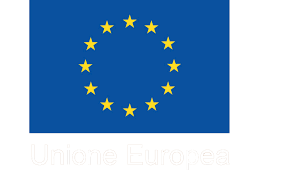 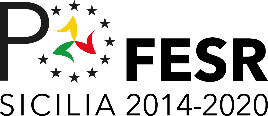 Comunità Europea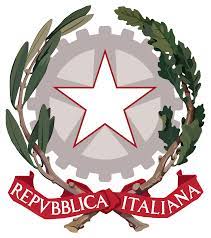 Repubblica Italiana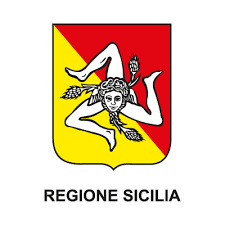 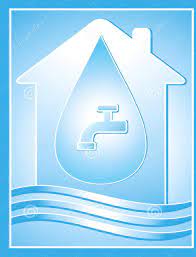 ATI - Assemblea Territoriale Idrica Agrigento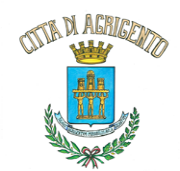 Comune di Agrigento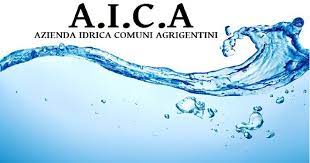 Azienda idrica Comuni Agrigentini